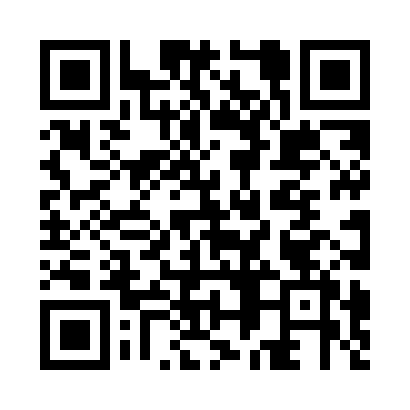 Prayer times for Trabalhia, PortugalWed 1 May 2024 - Fri 31 May 2024High Latitude Method: Angle Based RulePrayer Calculation Method: Muslim World LeagueAsar Calculation Method: HanafiPrayer times provided by https://www.salahtimes.comDateDayFajrSunriseDhuhrAsrMaghribIsha1Wed4:556:371:336:288:3010:062Thu4:536:361:336:288:3110:083Fri4:516:351:336:298:3210:094Sat4:506:331:336:298:3310:115Sun4:486:321:336:308:3410:126Mon4:466:311:336:308:3510:137Tue4:456:301:336:318:3610:158Wed4:436:291:336:328:3710:169Thu4:426:281:336:328:3810:1810Fri4:406:271:336:338:3910:1911Sat4:396:261:336:338:4010:2012Sun4:376:251:336:348:4110:2213Mon4:366:241:336:348:4210:2314Tue4:346:231:336:358:4310:2415Wed4:336:221:336:358:4410:2616Thu4:326:211:336:368:4510:2717Fri4:306:201:336:368:4610:2918Sat4:296:201:336:378:4610:3019Sun4:286:191:336:378:4710:3120Mon4:266:181:336:388:4810:3221Tue4:256:171:336:388:4910:3422Wed4:246:171:336:398:5010:3523Thu4:236:161:336:398:5110:3624Fri4:226:151:336:408:5210:3825Sat4:216:151:336:408:5210:3926Sun4:206:141:336:418:5310:4027Mon4:196:131:346:418:5410:4128Tue4:186:131:346:428:5510:4229Wed4:176:121:346:428:5510:4330Thu4:166:121:346:428:5610:4531Fri4:156:121:346:438:5710:46